                                           Pracovný list                                                    Zdroje svetlaSlnko je pre nás najdôležitejším zdrojom svetla a tepla. Človek už od dávnych čias poznal dôležitosť slnečného svetla pre život na Zemi. Preto je potrebné, aby sme poznali vlastnosti svetelných lúčov, ktoré vysiela Slnko a dopadajú na našu Zem. 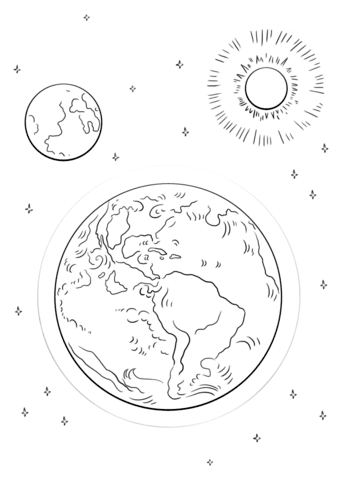 Slnko je od nás od nás veľmi ďaleko  ( 150 000 000 km ). Slnečné lúče sa javia ako rovnobežné . Svetelné lúče žiarovky sú rozbiehavé. Svetelné lúče sa šíria priamočiaro. 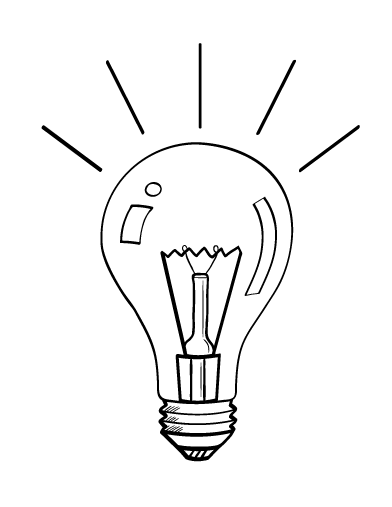 Otázky : 1.Čo nám dáva slnko?.........................................................................2. Ako sa nám javia slnečné lúče slnka?.........................................................................3. Aké sú slnečné lúče žiarovky?.........................................................................